Νάουσα, 29/8/2019ΔΕΛΤΙΟ ΤΥΠΟΥ«3ΟΣ ΑΡΙΣΤΟΤΕΛΕΙΟΣ ΔΡΟΜΟΣ ΑΝΤΟΧΗΣ»ΞΕΚΙΝΑ Η ΥΠΟΒΟΛΗ ΔΗΛΩΣΕΩΝ ΣΥΜΜΕΤΟΧΗΣΗ Περιφερειακή Ενότητα Ημαθίας, ο Δήμος Ηρωικής Πόλης Νάουσας, ο Σύνδεσμος Βετεράνων Αθλητών Στίβου Νάουσας, η Γ.Ε. Νάουσας με την τεχνική υποστήριξη της Ελληνικής  Ομοσπονδίας Συλλόγων Λαϊκού Μαζικού Αθλητισμού - Υπεραποστάσεων, (Ε.Ο.Σ.Λ.Μ.Α.Υ.) συνδιοργανώνουν τον αγώνα «3ος ΑΡΙΣΤΟΤΕΛΕΙΟΣ ΔΡΟΜΟΣ ΑΝΤΟΧΗΣ» συνολικής απόστασης 26 και 5 χλμ. αντίστοιχα. Η εκκίνηση θα δοθεί την Κυριακή 13 Οκτωβρίου 2019 και ώρα 09:00 π.μ. στη Σχολή Αριστοτέλους και ο τερματισμός θα γίνει στο ίδιο σημείο. Ο Αγώνας των περίπου 26.000μ. διεξάγεται εξολοκλήρου σε άσφαλτο, με υψομετρικές διαφορές. Ξεκινά από την Σχολή Αριστοτέλους και θα διέλθει από τα εξής σημεία: Σχολή Αριστοτέλους, περιοχή «Πλακένια», όρια πόλης Νάουσας, οδός Νάουσας-Νέας Στράντζας αμπελουργική ζώνη Νέας Στράντζας, Κοινότητα Γιαννακοχωρίου, αμπελουργική ζώνη Γιαννακοχωρίου, οδός Γιαννακοχωρίου-Μαρίνας, Μαρίνα, όρια Κοινότητας Λευκαδίων, Μακεδονικοί Τάφοι, Αρχαία Μίεζα, Κοινότητα Κοπανού, Σχολή Αριστοτέλους.Ο Αγώνας των 5.000μ. διεξάγεται επίσης σε άσφαλτο και ξεκινά από την Σχολή Αριστοτέλους, Κοπανός Νάουσας (περιοχή «Τζουμέλα»), Σχολή Αριστοτέλους. Οι δηλώσεις συμμετοχής, η αναλυτική προκήρυξη του αγώνα και επιπλέον πληροφορίες είναι διαθέσιμα μέσω της επίσημης ιστοσελίδας του Δήμου Νάουσας www.naoussa.gr (ακολουθώντας το σχετικό εικονίδιο) και στην ηλεκτρονική διεύθυνση www.naoussa.gr/application/formΗ προθεσμία των δηλώσεων συμμετοχής είναι μέχρι την Πέμπτη 10 Οκτωβρίου 2019 (ώρα 23:59). Πληροφορίες: Γρ. Πολιτισμού Δήμου Νάουσας, τηλ.: 23323 50360, 50338, email: culture@naoussa.gr. (ώρες 09:00-14:00). Δήμος Ηρωικής Πόλης ΝάουσαςΑντιδημαρχία Παιδείας, Αθλητισμούκαι Νεολαίας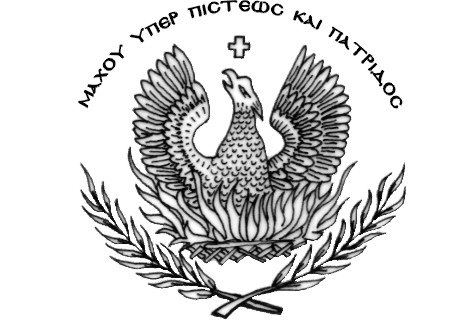 